Raccord réducteur avec joint roulant 90° ABR 125-80Unité de conditionnement : 1 pièceGamme: K
Numéro de référence : 0055.0416Fabricant : MAICO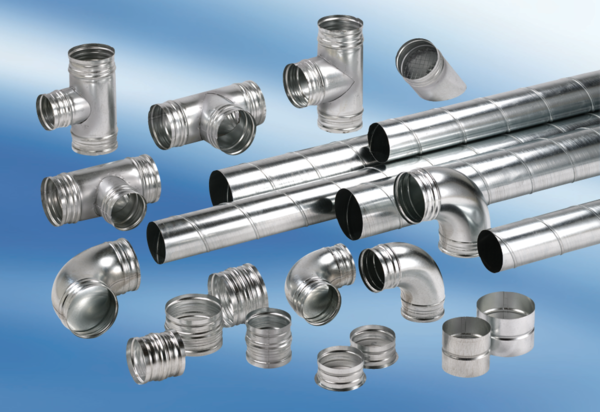 